Dane szacunkowe o rynku pracy województwa mazowieckiegoWrzesień 2023 r.Liczba osób bezrobotnychWe wrześniu w urzędach pracy zarejestrowanych było 111 381 osób bezrobotnych, to jest o 255 osób mniej niż w poprzednim miesiącu oraz o 6 871 osób mniej niż we wrześniu 2022 roku. Kobiety stanowiły 50,2% osób bezrobotnych.Największa liczba bezrobotnych wystąpiła w miastach: Warszawa – 18 761 osób, Radom – 7 912 osób i Płock – 3 318 osób oraz w powiatach: radomskim – 7 336 osób, wołomińskim – 5 079 osób i garwolińskim – 3 459 osób. Najmniejszą liczbę bezrobotnych odnotowano w powiecie łosickim – 558 osób.Wykres 1. Liczba osób bezrobotnych w podregionach województwa mazowieckiegoWykres 2. Liczba osób bezrobotnych wg płci w podregionach województwa mazowieckiegoNapływ i odpływ osób bezrobotnychDo rejestru mazowieckich urzędów pracy włączono 15 166 osób bezrobotnych, a z ewidencji wyłączono 15 421 osób, w tym z powodu:podjęcia pracy – 9 103 osoby (59,0% odpływu z bezrobocia);niepotwierdzenie gotowości do pracy – 2 582 osoby (16,7% odpływu z bezrobocia);rozpoczęcie stażu – 964 osób (6,3% odpływu z bezrobocia);dobrowolnej rezygnacji ze statusu bezrobotnego – 943 osób (6,1% odpływu z bezrobocia);rozpoczęcia szkolenia	 – 452 osób (2,9% odpływu z bezrobocia).Wykres 3. Napływ i odpływ osób bezrobotnych w województwie mazowieckimWykres 4. Główne powody wyrejestrowania z ewidencji osób bezrobotnych w województwie mazowieckim wg płciOsoby w szczególnej sytuacji na rynku pracyNa koniec września 2023 r. bezrobotni w szczególnej sytuacji na rynku pracy to osoby:długotrwale bezrobotne – 63,3% ogółu bezrobotnych* (57 053 osoby);powyżej 50. roku życia – 33,1% ogółu bezrobotnych* (29 799 osób);do 30. roku życia – 28,6% ogółu bezrobotnych* (25 737 osób);posiadające co najmniej jedno dziecko do 6. roku życia – 17,8% ogółu bezrobotnych* (16 002 osoby);do 25. roku życia – 14,9% ogółu bezrobotnych* (13 397 osób);niepełnosprawne – 7,2% ogółu bezrobotnych* (6 477 osób);korzystające ze świadczeń z pomocy społecznej – 0,6% ogółu bezrobotnych* (553 osoby);posiadające co najmniej jedno dziecko niepełnosprawne do 18. roku życia - 0,3% ogółu bezrobotnych* (268 osób).*dotyczy ogółu osób bezrobotnych w szczególnej sytuacji na rynku pracyWykres 5. Udział osób w szczególnej sytuacji na rynku pracy wśród ogółu osób bezrobotnych w województwie mazowieckim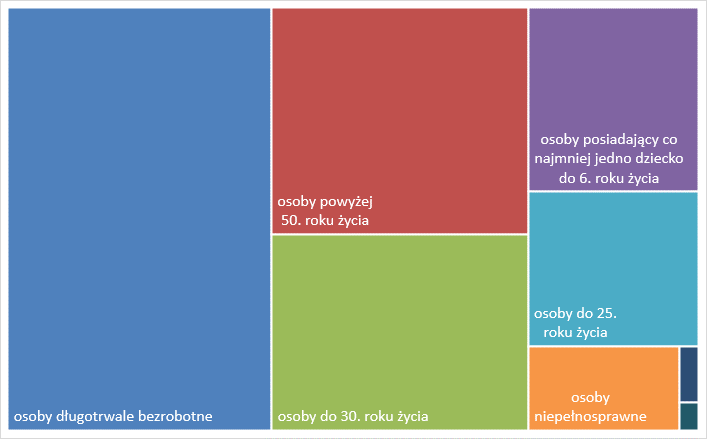 Wolne miejsca pracy i miejsca aktywizacji zawodowejWe wrześniu pracodawcy zgłosili do mazowieckich urzędów pracy 16 447 wolnych miejsc pracy i miejsc aktywizacji zawodowej, tj. o 65 (0,4%) miejsc mniej niż w poprzednim miesiącu. Większość zgłoszonych miejsc pracy to oferty pracy niesubsydiowanej (14 781 miejsc; 89,9%). Miejsc pracy subsydiowanej było o 281 mniej niż w poprzednim miesiącu.Wykres 6. Wolne miejsca pracy i miejsca aktywizacji zawodowej w województwie mazowieckimWykres 7. Wolne miejsca pracy i miejsca aktywizacji zawodowej w podregionach województwa mazowieckiegoTabela 1. Struktura osób bezrobotnych (stan na koniec miesiąca/roku)Wrzesień 2022 r.udział %Sierpień 2023 r.udział %Wrzesień 2023 r.udział %Osoby bezrobotne ogółem118 252100,0111 636100,0111 381100,0Kobiety60 99851,656 63350,755 87250,2Mężczyźni57 25448,455 00349,355 50949,8ponadto: Poprzednio pracujący98 88083,694 99685,194 03284,4Dotychczas nie pracujący19 37216,416 64014,917 34915,6Zamieszkali na wsi52 57444,550 79645,550 68245,5Z prawem do zasiłku15 69613,317 19315,416 32914,7Zwolnieni z przyczyn zakładu pracy5 2484,45 0444,54 9074, 4Osoby w okresie do 12 miesięcy od dnia ukończenia nauki3 8273,22 4762,23 4613,1Cudzoziemcy42813,63 1432,83 0802,8